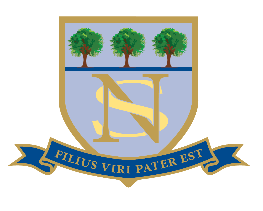 Normanhurst SchoolBreakfast ClubBooking Form 2021/22 Breakfast is served between 7.30am and 8.10am.Please ensure your child arrives before 8.10am if s/he requires breakfast.As the club has limited availability please let the office or breakfast club staff know if there is any planned absence. This will allow us to relocate the space for any emergency or one-off booking we receive.Please let us know if your child no longer needs to attend Breakfast Club so that we can offer a place to another child. Pupil’s Full NameClassParent/Guardian contact numberBOOKING REQUEST - Please tick the term(s) and day(s) requiredBOOKING REQUEST - Please tick the term(s) and day(s) requiredTermTermAutumn Term 2021Spring Term 2022Summer Term 2022DaysDaysMondayTuesdayWednesdayThursdayFridayAdditional InformationDietary requirements/ food allergiesMedical ConditionsFEE STRUCTURE & SESSION TIMESFEE STRUCTURE & SESSION TIMESFrom 7.30am£6.00 (with or without breakfast)Signature of Parent/GuardianDate